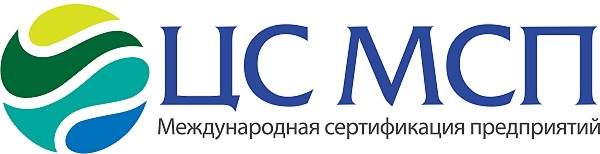 Общество с ограниченной ответственностью «Международная сертификация предприятий»Рег. № РОСС RU.З2071.04МЕС091040, г. Санкт-Петербург, Транспортный пер., д. 1,  лит. А, пом. 7-Н, пом. 408, каб. №10тел 8 (800) 551-39-49 info@msp.spb.ru https://msp.spb.ru/ЗАЯВКА№ ____ от   « _____ »  ___________  20__ г.на проведение добровольной сертификации систем менеджментав Системе добровольной сертификации «МСП Стандарт»Просит провести сертификацию на соответствие стандарту (оставить нужное)ГОСТ Р ИСО 9001-2015 (ISO 9001:2015) - Системы менеджмента качестваГОСТ Р ИСО 14001-2007 (ISO 14001:2004) - Системы управления окружающей средойГОСТ  12.0.230-2007 (OHSAS 18001:2007) - Системы менеджмента охраны здоровья и безопасности персоналаИСО/МЭК 27001-2006 (ISO/IEC 27001:2005) - Системы менеджмента информационной безопасностиISO 50001-2011 - Системы энергетического менеджментаГОСТ Р ИСО 9001-2008, ГОСТ Р ИСО 14001-2007, OHSAS 18001:2007 - интегрированных систем менеджментаГОСТ Р ИСО 22000-2007 - Системы менеджмента безопасности пищевой продукции. Требования к организациям, участвующим в цепи создания пищевой продукции.SA 8000:2008 - Системы менеджмента социальной ответственностиГОСТ Р ИСО 28004-2006 (ISO 28004:2006)  - Система менеджмента безопасности цепи поставок.ГОСТ Р ИСО 26000-2012  - Руководство по социальной ответственностиISO 22301:2012 - Социальная безопасность. Системы менеджмента непрерывности бизнеса. ТребованияГОСТ Р ИСО/ТУ 16949-2009 - Система менеджмента качества для производителей серийных и запасных частей для автомобильной промышленностиГОСТ Р ИСО 13485-2004 - Изделия медицинские. Системы менеджмента качества. Системные требования для целей регулирования.ГОСТ Р ИСО/МЭК 20000-1-2010 МЕНЕДЖМЕНТ УСЛУГприменительно: (оставить нужное)полный перечень строительство(по Приказу № 624 «Об утверждении перечня видов работ»), полный переченьпроектирование (по Приказ № 624 «Об утверждении перечня видов работ»),полный переченьизыскания (по Приказ № 624 «Об утверждении перечня видов работ»),или код ОК 002 (ОКУН) (заполняется по желанию клиента)или ОК 010-93 (ОКЗ) (заполняется по желанию клиента)или иная область сертификации (заполняется в свободной форме)сертификацию персонала по категории: внутренний аудиторв следующем составе:ФИО, Генеральный директор (указать должность)ФИО, Главный бухгалтерФИО, Главный инженерЗаявитель обязуется выполнять правила сертификации СДС «МСП Стандарт»Руководитель организации __________________            _____________________подпись 		       инициалы, фамилияГлавный бухгалтер 		__________________            _____________________подпись 		       инициалы, фамилияОбщество с ограниченной ответственностью «» / ООО «»Наименование организации заявителя или ИП(полное и сокращенное)Юридический адресТелефон, факс, e-mailИНН / ОГРНБанковские реквизитыр/свк/сБИКв лице Генерального директора